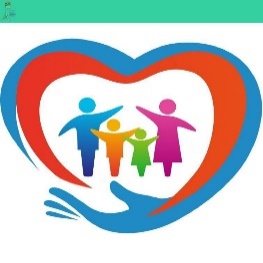 Потаповский отдел МБУК ВР «МЦБ» имени М.В. НаумоваПознавательная программа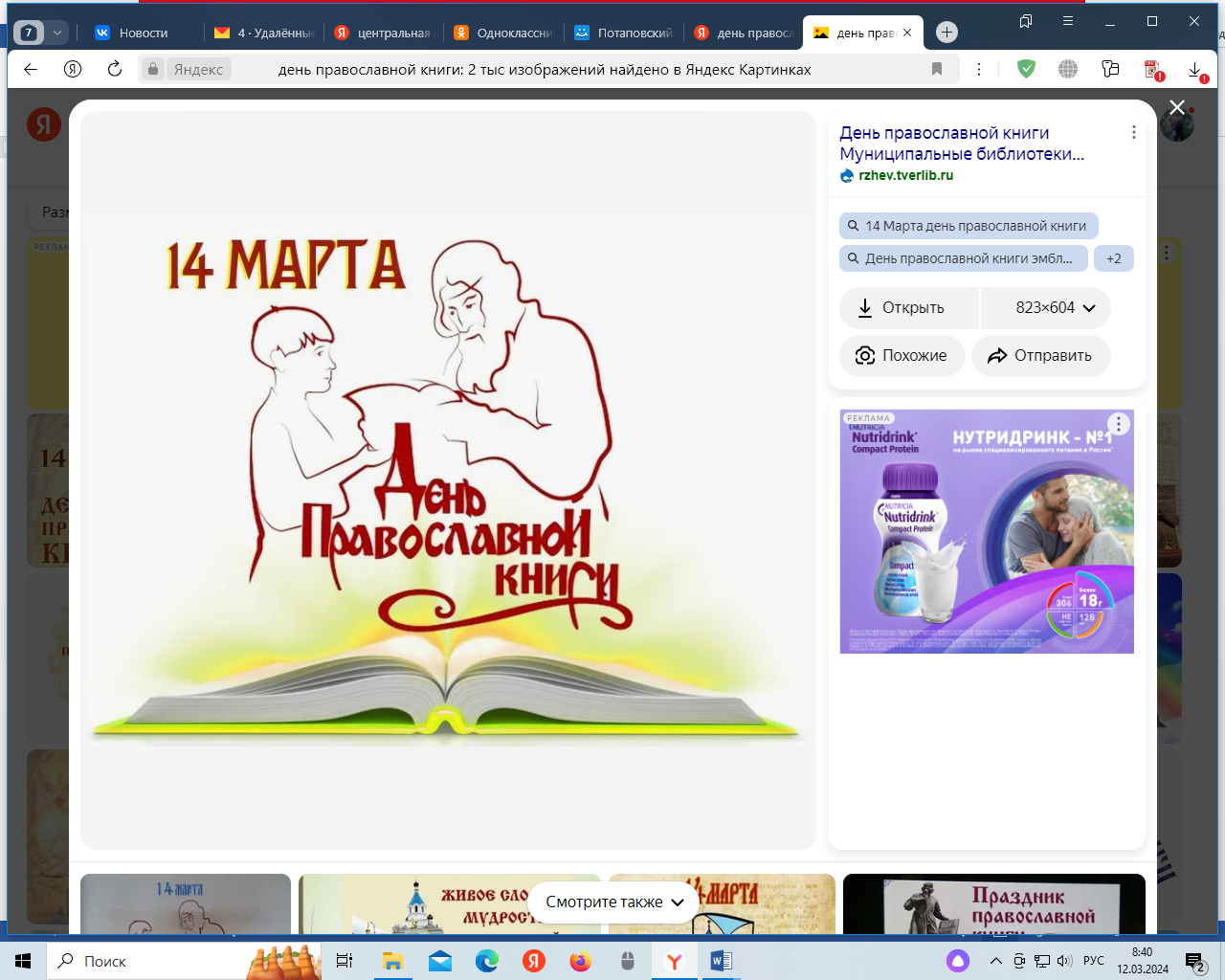 «Духовных истин нити золотые»Составила: заведующий Потаповским отделом Дубова С.А.х. Потапов, 2024 годДата проведения:                                                         12 марта 2024 годаВремя проведения:                                                       14.00.Место проведения:                                                       БиблиотекаСценарий«Духовных истин нити золотые»Цели: приобщение подрастающего поколения к культурно-историческому наследию России, ее духовно-нравственному потенциалу посредством изучения славянской письменности.Задачи: Познакомить с деятельностью первопечатника Ивана Фёдорова и историей праздника.Способствовать развитию коммуникативности и активизации творческой, художественной, интеллектуальной деятельности участников мероприятий. Воспитывать бережное и уважительное отношение к букве, алфавиту, слову.Укреплять духовно-нравственные ценности русского народа у подрастающего поколения на примерах лучших образцов славянской письменности.Библиотекарь: Весна открывает целую череду самых светлых и прекрасных праздников: Благовещение, Пасха, День Победы, День славянской письменности и культуры. В чудесный хоровод этих праздников вплетается и новый праздник – День Православной Книги. 14 Марта наша страна отмечает День православной книги. Он был учреждён по инициативе Патриарха Московского Кирилла в 2010 году.День 14 марта был выбран не случайно. В 1564 году в этот день произошло большое событие в истории русской культуры: вышла в свет первая точно датируемая русская печатная книга. Она вошла в историю как Апостол Ивана Фёдорова.Звучит музыка.1 чтец: Есть чудо на земле с названьем дивным – книга!Великой красоты и сложности предел,Животворящий сплав прошедшего и мига,Фундамент для грядущих добрых дел.2 чтец: Молчат гробницы, мумии и кости,-Лишь слову жизнь дана:Из древней тьмы на мировом погостеЗвучат лишь письмена.    3 чтец: Книга – учитель,Книга – наставница,Книга – близкий товарищ и друг,Ум, как ручей, высыхает и старится,Если ты выпустишь книгу из рук.Ведущий: Живет книга уже несколько тысячелетий, но не всегда она была такой, какой мы видим её сейчас.Ранее все священные книги, были написаны только на древнееврейском, греческом и латинском языках.В 862 г. по просьбе славянского князя Ростислава, царь Михаил послал святых братьев в Моравию для перевода богослужебных книг на славянский язык.Библиотекарь: Горячо молились святые перед тем, как составить для славян азбуку.1 чтец: Помолившись Богу поутру,Наклонился над листом святой,Буквы подносил к его перуЛучезарный ангел золотой.2 чтец: И ложилась букв славянских вязь,И строка бежала за строкой,Книгою великой становясь,Посланной Всевышнего рукой.3 чтец: И казалось, блеск небесных звездЭта книга бережно хранит,И казалось, Сам Иисус ХристосПо-славянски с нами говорит!Ведущий: Первые славянские книги были рукописными. Создавали их в тиши святых обителей монахи. Они старательно выписывали каждую буковку. Заглавные буквы писали красными чернилами.1 чтец: Искусно предки книги украшалиКамнями, позолотой и эмалью.И, словно драгоценные венцы,Евангелия старинные сияли.2 чтец: В обителях послушники-писцыСтарательно умелою рукойСтроку вели усердно за строкой.3 чтец: Письма славянского узорчатая вязьОрнаментом цветочным оплелась,А силуэты лесных зверей и птицЦветами, травами и стеблями вились.Задание1. Назовите имена составителей славянской азбуки. (Кирилл и Мефодий)2. Как современники называли Кирилла за его учёность? (Философ)
3. Как называется одна из славянских азбук, которая стала основой русского алфавита? (Кириллица)4. Сколько букв было в славянском алфавите? (43 буквы)
5. С XI в. в русском алфавите азбуке было 43 буквы. Часть букв взяли из греческого алфавита. Сколько букв были новыми, потому что их не было у греков? (18)
6. Чем украшались рукописные книги? (Камнями, позолотой и эмалью, орнаментом цветочным, силуэтами лесных зверей и птиц, цветами, травами и стеблями)7. Как возникло название «красная строка»?Ведущий: Первая, точно датируемая русская печатная книга была издана Иваном Фёдоровым в Москве. Она вошла в историю как Апостол Ивана Фёдорова. На подготовку к печати первой книги ушло около года.Второй книгой, вышедшей из московской типографии Ивана Федорова, был «Часовник».Не сохранилось документальных сведений о детских и юношеских годах жизни Ивана Фёдорова. Известно, что родился он в октябре 1510 года. Был дьяконом церкви святого Николая Гостунского в Московском Кремле. Нет сведений и о том, где и у кого обучался русский первопечатник типографскому искусству. Единственные документы, из которых мы узнаём о деятельности Ивана Фёдорова в Москве,- послесловия к московскому и львовскому изданиям Апостола.Библиотекарь: Книга Апостол 1564 года - выдающееся произведение русского печатного искусства. Текст был отредактирован первопечатником, по- видимому, при участии митрополита Макария и других просвещённых деятелей из окружения Ивана Грозного. Язык Апостола был освобождён от архаизмов и неславянских оборотов и выражений. Книга напечатана чёрной и красной красками, в ней много изящных заставок, гравированных инициалов. Апостол завершается послесловием. Написанное самим Фёдоровым послесловие свидетельствует о литературном даровании автора.Это замечательное творение Ивана Фёдорова долгие годы служило непревзойдённым образцом для поколений русских печатников.Ведущий: Вскоре первопечатник вынужден был покинуть Москву и отправиться в Литву.В имении гетмана Ходкевеча Заблудово были напечатаны «Евангелие учительное» и «Псалтырь с Часословцем».Во Львове мастер повторил издание Апостола. Во Львове Фёдоров составил и напечатал первый русский учебник - знаменитую «Азбуку». В наши дни известен лишь один экземпляр этой книги.Библиотекарь: В начале 1575 года Иван Федоров покидает Львов, став типографом и служебником князя Константина Острожского.В Остроге были напечатаны ещё два тиража «Азбуки», «Хронология» и шедевр типографского искусства «Острожская Библия». Это было первое печатное кириллическим шрифтом издание Библии. Для печатания использованы 6 видов шрифта. Много резных заставок и заглавных букв. До нашего времени дошло 250 экземпляров. И это понятно – книга большого объёма и формата, обращались с ней бережно.Ведущий: В 18 веке выдающийся чешский учёный Йозеф Добровский признавался: «Я бы отдал половину своей библиотеки за «Острожскую библию».В 1583 году Иван Фёдоров вернулся во Львов. С большими трудностями он оборудовал типографию и приступил к набору новой книги. Однако выпустить её в свет ему уже не пришлось – он умер 15 декабря 1583 года.Библиотекарь: В 1909 году в самом центре Москвы появился бронзовый монумент, изображающий человека в старинной длиннополой одежде. Это памятник Ивану Федорову - великому русскому первопечатнику. Памятник создан скульптором Сергеем Волнухиным по инициативе Московского археологического общества на средства, собиравшиеся по подписке в течение 39 лет.Скульптура изображает московского первопечатника. В правой руке Федоров держит типографский лист, левой рукой поддерживает печатную доску. Во всём его облике благородство и скромность. На постаменте - дата выпуска первой печатной книги: 19 апреля 1563 года и знак «И.Ф.» На обратной стороне пьедестала выбиты слова Ивана Федорова из послесловия к изданной им книге: «Первее нача печатати на Москве святые книги» и девиз: «Ради братии моих и ближних моих».Задание4. Кому высечены слова на памятнике слова «Ради братий моих» и где он находится? (Ивану Фёдорову, в Москве).5. Как назывался первый восточнославянский учебник? (Букварь)Библиотекарь: Мы с вами, ребята, – люди русские. Русские – племя славянское. И язык, который мы с вами учим, – славянский. Грамота пришла на Русь с принятием христианской веры, когда принесены были церковные книги на славянском языке. Азбука славянская зовется кириллица по имени святого равноапостольного Кирилла, составившего эту азбуку и создавшего для славянских народов письменность. Святого Кирилла и его святого брата Мефодия зовут учителями славян. В славянской азбуке каждая буква имеет название, у которого есть значение.(Библиотекарь показывает буквы на табличках, предлагая детям повторять названия букв.)Библиотекарь: Эта буква «Аз».Дети: «Аз».Библиотекарь: Это «Буки».Дети: «Буки».Библиотекарь: Это «Веди».Дети: «Веди».Библиотекарь: «Аз» по-славянски означает «я». «Буки» – «буква». «Веди» – от глагола «ведать», что значит «знать». Повторяя название первых букв славянской азбуки, человек как бы говорит: «Я знаю буквы». Повторите-ка, дети, названия букв.(Библиотекарь показывает детям буквы, дети хором громко произносят их названия.)Дети: Каждую букву мы хором произносим, пока не запомним. Азбуку учат, на всю избу кричат.Библиотекарь: А теперь поупражняемся в письме. Вам надо будет переписать в свои берестяные грамотки буквы. Писание требует усердия и старания. Мнится: писание – легкое дело; но пишут два перста, а болит все тело.(На листках бумаги, затонированных так, что они стали похожими на берестяную кору, карандашами-писалами ребята переписывают буквы.)Библиотекарь: Закончили упражнение в письме? Вы будете учиться читать по книгам «Букварь», «Часослов», «Псалтирь». Книги надобно беречь, читать с почтением и аккуратностью.1 чтец: Издавна на Руси, чтобы книгу сохранить, обложку для нее делали из досок. Доски обтягивали кожей; закрывая книгу, обложку стягивали металлическими застежками. Такая книга долго могла послужить. А прочитать такую книгу «от доски до доски» значит – прочитать от начала до конца, от первой деревянной створки обложки до второй.Задание 1:«Аукцион слов»Составить слова (как можно больше) из слова ПИСЬМЕННОСТЬ.Задание 2:Народная мудрость гласит: «Кто много читает, тот много знает». И сейчас мы проверим, как вы знаете пословицы о книге.Нужно закончить фразу. Слушайте внимательно:Кто много читает, тот много знает.С книгой поведешься, ума наберёшься.Нет умного соседа с книгой побеседуй.Написано пером не вырубишь топором.Будешь книги читать будешь всё знать.Книга твой друг без неё как без рук.Грамоте учиться всегда пригодится.Не красна книга письмом, красна умом.Азбуку учат, во всю избу кричат.Азбука - наука, а ребятам - мука.Сперва аз да буки, а там и науки.Написано пером, не вырубить и топором.Прочитать от доски до доски.Библиотекарь: Вот и подошло к концу наше мероприятие о роли книг в нашей жизни. Хотелось бы, чтобы вы стали серьезными и вдумчивыми читателями. Книга в литературе - то же, что ноты в музыке. Книга, по существу говоря, всего лишь нотная тетрадь духа. В ней изначально заложено нечто живое, некая животрепещущая сила, даже… власть.Цените книги, берегите книги, читайте книги, и вы станете обладателем несметных богатств.Список использованной литературы: 1. Баренбаум И.Е. История книги: учеб.для вузов. 2-е изд., испр. и доп.-М.: Книга, 1984. -218 с. 2. Владимиров Л.И. Всеобщая история книги. ред. В.К.Ронин. - М.: Книга, 1988. -312 с. 3. Немировский Е.Л. По следам первопечатника. - М.: Современник, 1983. -215 с. 4. Осетров Е.И. Сказ о друкаре Иване и его книгах. М.: Малыш, 1983. -92 с. 5. Из истории русской письменности: о славянской азбуке, первой русской книге «Слово о полку Игореве», русском издателе Иване Сытине [Видеозапись]. - М.: Центрнаучфильм: Видеостудия «Кварт», 2002.1. Кто был русским первопечатником? (Иван Фёдоров)
2. Как называлась первая русская печатная книга? Когда она вышла? («Апостол». 1564 г.)
3. При каком царе начал работать Иван Федоров? (Иван Грозный)